Contrat ESSAI Viande rouge 			AMAP La faucille et le poireau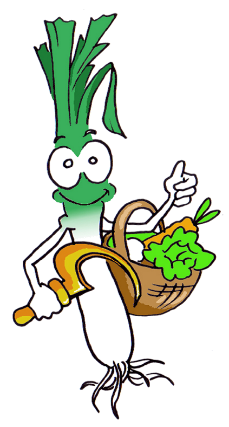 CONTRAT ESSAIS Viande rougeLes contractantsLe présent contrat est passé entre :D’une partLe producteur de viande (Désigné ci-contre)Et d’autre part.L’adhérent de l’AMAP  (Désigné ci-contre)Article 1 : Engagement de l’adhérentL’adhérent s’engage en son nom à régler d’avance l’achat de panier sur 13 semaines. Il s’engage à récupérer son panier aux heures et lieu fixés dans le présent contrat. En cas d’absence ou d’empêchement, l’adhérent s’engage à trouver un remplaçant. Si, suite à un empêchement de dernière minute, l’adhérent ne peut pas venir chercher son panier, il en informera le responsable de distribution, sachant qu’aucun remboursement ne sera effectué. Les paniers non récupérés pourront être partagés entre les consommateurs ou remis à une œuvre caritative.L’adhérent reconnaît les aléas de production (intempéries, maladies, etc.) et, en tant que consommateur, accepte de partager les risques liés à ces aléas. L’adhérent s’engage à avertir 2 mois à l’avance s’il ne désire pas renouveler son contratArticle 2 : Engagement du producteurLe producteur s’engage à produire en quantité et en qualité suffisantes, et à mener son exploitation dans un esprit de respect de l’environnement. Il s’engage à avoir une démarche de progrès (référence chartes de l’agriculture paysanne et de l’agriculture biologique) sans obligation de labellisation.Le producteur s’engage à fixer les prix de ses produits en toute transparence. Il se doit de compenser, dans la mesure du possible, les gains obtenus par un engagement à long terme des adhérents sur le tarif ou la quantité des paniers livrés.En cas d’intempéries ou de force majeure, menant à une impossibilité de livrer les produits prévus, le producteur s’engage à discuter et à mettre en place, dans la mesure du possible, des solutions de compensation partielle pour les consommateurs.Le producteur ajustera le contenu du panier en fonction des saisons et des fluctuations de production. Le prix, fixé à l’article 3, représente un prix moyen sur la période du contrat.Le producteur s’engage à être présent régulièrement aux distributions et à avoir une démarche visant à informer sur les savoir-faire, pratiques et contraintes liés à l’exploitation.Le producteur s’engage à avertir l’AMAP 6 mois à l’avance s’il ne désire pas poursuivre sa collaboration avec cette dernièreArticle 3 : Termes et modalités de l’engagementLa distribution pour le présent contrat aura lieu tous les mardis de 19h à 20h au Marché couvert de Tarare.Article 4 : Engagement de l’AMAPL’AMAP s’engage à respecter la charte des AMAP, et adhère au réseau des AMAP de Rhône-Alpes animé par Alliance Rhône-Alpes et Alliance Rhône. Elle gère la disponibilité du local, point de rencontre entre le producteur et les consommateurs, dans lequel s’effectuent notamment les livraisons. Elle nomme un responsable de distribution pour chacune d’elles.Elle recherche les moyens de soutenir le producteur moralement, économiquement et écologiquement (notamment au travers d’un bilan de saison : satisfaction des consommateurs, des producteurs, fonctionnement de l’AMAP à l’occasion de son A.G. ordinaire). Ce contrat est établi pour une distribution UNIQUEProchaine distribution le : 12/05/2020J’accepte d’avoir des saucisses			   J’accepte d’avoir des préparations hachées 	J’accepte d’avoir du foie	Engagement mutuel et solidaire établi en 3 exemplaires afin de favoriser et de faire vivre le lien entre le producteur et les adhérents de La faucille et le poireau.Les soussignés :	  Tarare le :L’adhérent		        Le producteurRéférent : Stéphane CHANRION : 06.84.43.42.92 / stephanechanrion@orange.frTypes de panierPrix du panierNb de panier(s)Prix TotalPanier d’essai (± 2kg à 14,15 €/Kg)28.30 €Petit Panier (± 4kg à 14,15 €/Kg)56.60 €Grand Panier (± 7 kg à 13,49 €/Kg)94.43 €                                                                                                 TOTAL CONTRAT (euros)                                                                                                 TOTAL CONTRAT (euros)                                                                                                 TOTAL CONTRAT (euros)